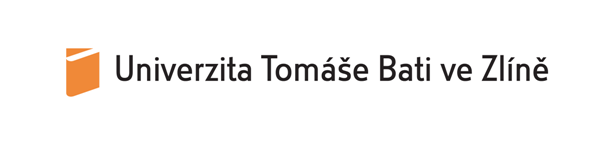 Návrh na zařazení zaměstnanceTarifní mzda
S účinností od:                               
II. Osobní příplatek 

S účinností od:                         do:
III. Příplatek za vedení (výkon funkce)Poznámka: Univerzita Tomáše Bati ve Zlíně Univerzita Tomáše Bati ve Zlíně nám. T. G. Masaryka 5555nám. T. G. Masaryka 5555760 01 Zlín760 01 ZlínFakulta/pracoviště: «PracUsek»Fakulta/pracoviště: «PracUsek»Ve Zlíně dne:  «SyDatum»Zaměstnanec:Osobní číslo:	     mzdová třídatarifní mzda (Kč)zdroj financování          Kčzdroj financováníS účinností od:Příloha č. 5  Mzdového předpisu (odst., písm.)Kčzdroj financování................................................................................navrhlza UTB ve Zlíně